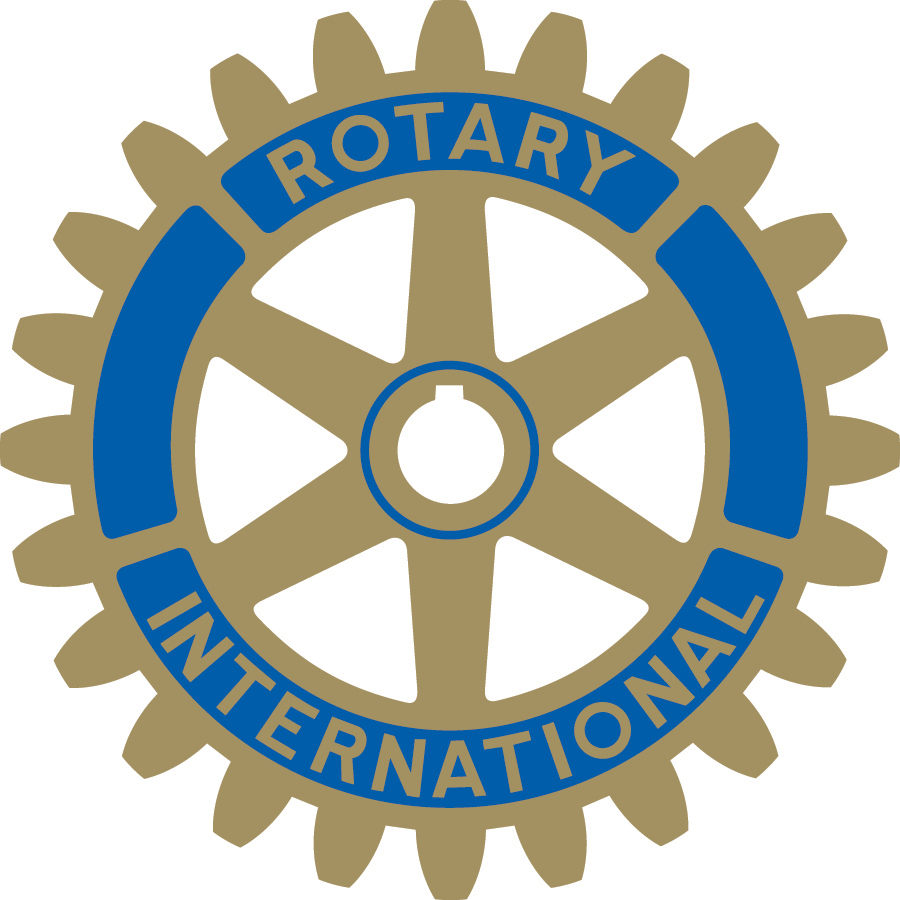 Tahoe-Douglas Rotary ClubFunding Request Application1. APPLICATION NOTES / DEADLINES:1. APPLICATION NOTES / DEADLINES:The Tahoe Douglas Rotary Club supports many community organizations and projects each year.  Preference is often given to funding specific projects or programs that will have a lasting impact on many people, are self-perpetuating, are in alignment with the Rotary ideals of: ethics, advancing world understanding, promoting goodwill, and peace.  Most funding occurs in June, though smaller projects of a time sensitive nature are occasionally funded at other times of the year.Funding requests should be sent to:  	Donation Request Committee						PO Box 533						Zephyr Cove, NV 89448Due date: OngoingThe Tahoe Douglas Rotary Club supports many community organizations and projects each year.  Preference is often given to funding specific projects or programs that will have a lasting impact on many people, are self-perpetuating, are in alignment with the Rotary ideals of: ethics, advancing world understanding, promoting goodwill, and peace.  Most funding occurs in June, though smaller projects of a time sensitive nature are occasionally funded at other times of the year.Funding requests should be sent to:  	Donation Request Committee						PO Box 533						Zephyr Cove, NV 89448Due date: Ongoing2. REQUESTING ORGANIZATION2. REQUESTING ORGANIZATIONName/Address:Contact Person / Phone:3. WHAT DOES ROTARY STAND FOR 3. WHAT DOES ROTARY STAND FOR 1. Can you describe what Rotary is and what we stand for2. Can you describe what things Rotary does in our community3. Are there members of your organization that can assist us in future fund raising through ticket sales or assistance in other areas, thus assisting us in doing more for your organization and others in our community?4. How did you hear about Rotary1. Can you describe what Rotary is and what we stand for2. Can you describe what things Rotary does in our community3. Are there members of your organization that can assist us in future fund raising through ticket sales or assistance in other areas, thus assisting us in doing more for your organization and others in our community?4. How did you hear about Rotary4. PREVIOUS PROGRAM PROJECT4. PREVIOUS PROGRAM PROJECTIf applicable] Please explain how your last Tahoe-Douglas Rotary donation was used and what benefits were derivedIf applicable] Please explain how your last Tahoe-Douglas Rotary donation was used and what benefits were derived5. SPECIFIED PROGRAM/ PROJECT REQUEST 5. SPECIFIED PROGRAM/ PROJECT REQUEST 1.  What is the purpose of this program or project?  Provide a brief description.2. How will it meet the needs of the community?3. When is funding needed?4. Demographic what age range or group and how many people are you targeting with this project. 5. When will the your project be completed or will it be an ongoing project6. Other than funding are there any other projects or ways we can assist you7. Will this new project need on going upkeep or maintenance?8. Would this project or other services your organization provides be available to both California and Nevada residents. Will this new project need on going upkeep or maintenance?1.  What is the purpose of this program or project?  Provide a brief description.2. How will it meet the needs of the community?3. When is funding needed?4. Demographic what age range or group and how many people are you targeting with this project. 5. When will the your project be completed or will it be an ongoing project6. Other than funding are there any other projects or ways we can assist you7. Will this new project need on going upkeep or maintenance?8. Would this project or other services your organization provides be available to both California and Nevada residents. Will this new project need on going upkeep or maintenance?6. REQUESTED AMOUNT 6. REQUESTED AMOUNT 1. What is the total amount of funds needed for this project2.  What is the amount of money that you are requesting from Rotary for this project.  [ Applications will need to be submitted no later than April 1 ]3.  What are the other sources and amounts of funds available to you for this project4. Attach or outline an itemized budget below.5.  Will this project / program require ongoing funding and or will it need to be maintained1. What is the total amount of funds needed for this project2.  What is the amount of money that you are requesting from Rotary for this project.  [ Applications will need to be submitted no later than April 1 ]3.  What are the other sources and amounts of funds available to you for this project4. Attach or outline an itemized budget below.5.  Will this project / program require ongoing funding and or will it need to be maintained7. OTHER DOCUMENTATION7. OTHER DOCUMENTATIONCover letters and other supporting documentation are welcome!  Additional information may be requestedCover letters and other supporting documentation are welcome!  Additional information may be requested